Advanced Placement United States History—Summer Assignment 2019Mrs. Ramirez Room 97DUE: MONDAY, AUGUST 19, 2019WEBSITE: WWW.MPRAPUSH.WEEBLY.COMWelcome to APUSH! If you are in receipt of this information, then you are enrolled in AP U.S. History for the 2019-2020 school year. This is a demanding but hopefully rewarding course that will require that you do some preparation before you arrive in August. Please check out a textbook for AP U.S. History before you leave school for the summer. The enclosed packet contains your summer assignments. Your goal is to learn and retain the information- don’t just do the work to get it done.  All work will be collected at the third class meeting (August 19), in a 2’’ inch binder and it is worth 10% of your first semester grade. LATE WORK WILL NOT BE ACCEPTED. All documents for the summer assignment are located on the class website under the tab “Summer Assignment”.Assignment Overview: For your Summer Assignment, you will: 

1) Create and submit a binder with Chapter One Study Guide, primary and secondary materials, notes, and analysis forms, and maps on the first day of school. All folder elements can be found at www.mprapush.weebly.com under “Summer Assignment.” 85 Points
You will be tested on this material on Thursday, September 12 with a multiple choice and short response exam. Chronology of Assignment:Step 1 / Summer Assignment InstructionsFirst: Read and complete study guide for Chapter One and part of Chapter Two of your textbook: Americas’ History. (attached) Second, complete the four learning modules (see page two).Part 1: Read and take notes on each module (1-4). 
You may use a different style of note-taking for each overview article. You may  use:in-text note-taking or marking the text (underline, highlight, margin notes, etc.).traditional Cornell Notesa webbing/graphic organizer model (if you aren’t sure what to do for this one, Google “graphic organizer template’ and select the “images” tab).Part 2: Primary Sources: (4 total, sheets attached)
For each module, choose one of the two primary sources provided. Read the source, and then complete the corresponding form for that primary source; HIPPO. These sheets are designed to help you develop the skills that the College Board requires for the AP test.Overall, you will have four primary analysis sheets (HIPPO) in your folder.Third: Maps (2 Total Attached) Map #1: United States Physical Label all 50 states and their corresponding capitals. Please print in black ink.Color each state a different color from those bordering it. Mark, color, and label the Mississippi, Missouri, Hudson, Rio Grande, Ohio, and Columbia Rivers. Mark, color and label the Appalachians Mts., Rocky Mountains and Great Plains.      Map #2 : History Map up to 1860 Outline, label, and shade the Louisiana Purchase in green.Outline, label, and shade the Independent Republic of Texas in yellow. Outline, label, and shade the Oregon Country in brown. Draw the Missouri Comprise of 1820 Line. Outline, label, and shade the territory acquired in the Mexican Cession of 1848 in red. Outline, label, and shade the Gadsden Purchase in pink. Outline and label the Union states during the Civil War in blue. Outline and label the Confederate states during the Civil War in gray. Fourth: Watch the three APUSH Review videos posted in the Summer Assignment tab of MPRAPUSH.weebly.com and complete the note guides that are attachedRecap: Your folder is due on the first day of class. Your folder must include:Chapter One Study Guidefour overview articles notes, outlines or annotations. four primary analysis sheetstwo completely labeled and colored maps.Four note guides of APUSH Review videosStep 2/ Purchase BooksFirst Book: Purchase UNITED STATES HISTORY: PREPARING FOR THE ADVANCEDPLACEMENT EXAM (2018 Edition)—Cost-- $18.95 plus taxes and shipping ($25.95) This book has to be purchased online from the publisher. You need the 2018 edition of this book that is tailored to the newly revised AP US History exam.ORDERING PROCEDURE: Go to http://www.amscopub.com/us-history-preparing-for-ap-exam You can order the book by clicking the online purchasing tab. It is listed under “American History” titles. We will use this text all year long, and it will function as your primary review tool for the APUSH exam in May. Please order this book right away as it sells out quickly. THIS BOOK IS NOT SOLD IN BOOKSTORES, SO PLEASE ACQUIRE A COPY ASAP. Due to the popularity of the book, it does go on backorder every summer. It should be ordered by mid-June to be certain that it will arrive in time for you to begin the school year. 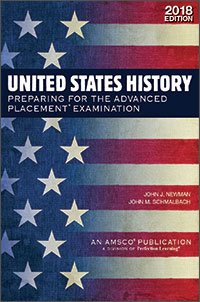 Second Book: Purchase and read Pages 1-58 (Chapters 1-3) of A People’s History of the United States by Howard Zinn. This presents American history in a different context than is usually presented in elementary, secondary and even college textbooks. It will probably raise a lot of questions as to why history is presented differently in this book than it is in your textbook. We will have a socratic seminar on these chapters the first weeks of school.  A PDF version is available on at: http://www.historyisaweapon.com/zinnapeopleshistory.html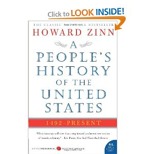 Keep yourself organized!  Use this checklist to keep track of which documents you’ve chosen!Dedicate and commit yourself to APUSH!!This is easily a couple weeks worth of work for this course. It is highly recommended that you put dedicated time into completing and learning the information in these assignments. PLEASE PLAN!!! DO NOT WAIT UNTIL THE WEEK BEFORE SCHOOL BEGINS TO DO THE WORK. DO NOT COPY FROM ANY SOURCE. THIS SHOULD BE YOUR OWN WORK! Any form of plagiarism will result in a zero on the assignment. ALL WORK IS DUE THE THIRD DAY OF SCHOOL, NEATLY ORGANIZED IN A 2’’ BINDER.  If you signed up for the class you are expected to stay enrolled. There is no quitting APUSH!!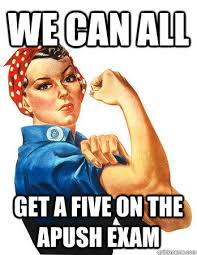 Mrs. RamirezRoom 97mprteach@gmail.com
Modules CHECKLIST

Modules CHECKLIST

Modules CHECKLIST

Modules CHECKLIST

Modules CHECKLIST
MODULE #1:NATIVE LIFE PRE-1492MODULE #2:COLUMBIAN EXCHANGEMODULE #3:ENGLISH COLONIZATIONMODULE #4:JAMESTOWNOVERVIEWRead: Change and Crisis: North America on the Eve of European Invasion____ In-text note-taking (underline, highlight, etc.)____ Traditional Cornell Notes_____ Webbing/graphic organizer modelRead: The Columbian Exchange____ In-text note-taking (underline, highlight, etc.)____ Traditional Cornell Notes_____ Webbing/graphic organizer modelRead: The Coming of the English____ In-text note-taking (underline, highlight, etc.)____ Traditional Cornell Notes_____ Webbing/graphic organizer modelRead: Jamestown and the Founding of English America____ In-text note-taking (underline, highlight, etc.)____ Traditional Cornell Notes_____ Webbing/graphic organizer modelPRIMARY SOURCE(Choose 1)_____Oral Tradition, Foundation of the Iroquois Confederacy_____Native American Life (Documents 6-8), Nature’s Balance, Indian Complaints_____Christopher Columbus, Report on First Voyage_____Bartolome de las Casas, Indictment of the Conquistadores_____Plymouth Settlers Agreement with Indians_____Walter Raleigh, English Approach to the Caribbean Indians_____John Smith, The Starving Time_____George Percy, Observations on Jamestown’s Early MonthsAdvanced Placement Summer Assignment Checklist Summer (85 points) [Due third day of class]Chapter One Study Guide (10 points) Four completed outlines (in different styles) for Part 1 (20 points)Four completed HIPPO sheets for Part 2 (20 points)Two Maps Completed (10 points each)Three APUSH REVIEW Video Note Guides (15 Points total)